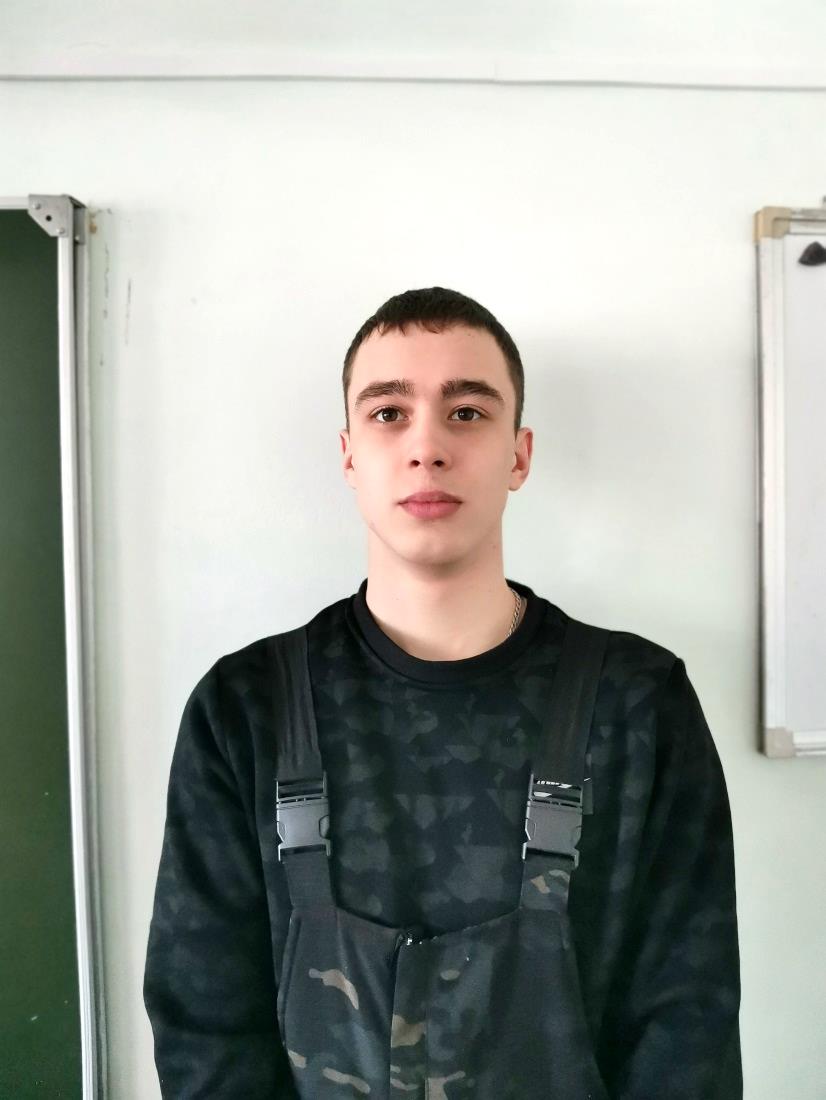 Васильев Максим ИльичРЕЗЮМЕсоискателя на должность«Мастер сухого строительства»Личные данные:Адрес: Высокогорный, ул. Советская  д 13, кв. 4Контактные данные: 8-909-829-18-48E-mail: Сведения о себеДата рождения:    12мая 2000 г.Семейное положение: женатЛичные качества: ответственность, коммуникабельность, стрессоустойчивость.Опыт работы:Высокогорненская дистанция пути. Структурное подразделение Дальневосточной дирекции инфраструктуры структурного подразделения Центральной дирекции инфраструктуры филиала открытого акционерного общества Российские железные дорогиОбразование:КГБ ПОУ «Комсомольский-на-Амуре колледж технологий и сервиса»Специальность: Мастер сухого строительстваПрофессиональные навыки: Я знаю: - требования инструкций и регламентов к организации и подготовке рабочих мест, оборудования, материалов и инструментов для выполнения штукатурных и декоративныхработ;- технологическую последовательность выполнения подготовки, производства работ и ремонта штукатурных и декоративных покрытий, наливных стяжек полов и системфасадных теплоизоляционных композиционных.- требования инструкций и регламентов к организации и подготовке рабочих мест, оборудования, материалов и инструментов для выполнения монтажа каркасно-обшивныхконструкций;- технологическую последовательность выполнения этапов подготовки (разметки, раскроя и прочих операций), монтажа и ремонта каркасно-обшивных конструкций, сборныхоснований пола;- способы отделки каркасно-обшивных конструкций готовыми составами и сухими строительными смесями;- технологическую последовательность монтажа гипсовых пазогребневых плит и бескаркасной облицовки строительными листовыми и плитными материалами.Я умею: - организовывать подготовку рабочих мест, оборудования, материалов и инструментов для выполнения монтажа каркасно-обшивных конструкций в соответствии с инструкциями и регламентами;- пользоваться установленной технической документацией;- выполнять подготовительные работы, осуществлять производство работ по монтажу каркасно-обшивных конструкций, сборных оснований пола, гипсовых пазогребневых плит и бескаркасных облицовок стен из строительных листовых и плитных материалов;выполнять отделочные работы с использованием готовых составов и сухих строительных смесей;- монтировать каркасно-обшивные конструкции сложной геометрической формы (криволинейные, ломаные, многоуровневые и прочие конструкции);- организовывать подготовку рабочих мест, оборудования, материалов для выполнения штукатурных и декоративных работ в соответствии с инструкциями и регламентами;- пользоваться установленной технической документацией;- выполнять подготовительные работы, осуществлять производство работ и ремонт штукатурных и декоративные покрытий, наливных стяжек полов и систем фасадных теплоизоляционных композиционных.Технические навыки:Пользователь MSWord, Интернет-ресурс. Опыт работы с офисным оборудованием (ПК, сканеры, принтеры)Дополнительные сведения о себе:хорошие коммуникативные навыки,нахожу оптимальные решения в любойситуации, неконфликтный